Начальника                      
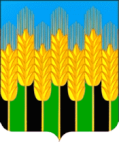 АДМИНИСТРАЦИЯНОВОДМИТРИЕВСКОГО СЕЛЬСКОГО ПОСЕЛЕНИЯ СЕВЕРСКОГО РАЙОНАПОСТАНОВЛЕНИЕот 10.11.2017г.                                                                                                № 190станица НоводмитриевскаяОб утверждении муниципальной  программы «Благоустройство территории поселения в Новодмитриевском сельском поселении на 2018-2020 годы»В соответствии со ст. 179 Бюджетного кодекса Российской Федерации, с постановлением администрации Новодмитриевского сельского поселения Северского района от 12 ноября 2014 года № 243 «Об утверждении Порядка принятия решения о разработке, формировании, реализации муниципальных программ Новодмитриевского сельского поселения Северского района,
 п о с т а н о в л я ю:1.Утвердить муниципальную  программу «Благоустройство территории поселения в Новодмитриевском сельском поселении на 2018-2020 годы» (приложение 1).2.	Разместить настоящее постановление на официальном сайте.3.	Контроль за выполнением настоящего постановления оставляю за собой.4.	Постановление вступает в силу с 01.01.2018 года.Глава Новодмитриевского сельскогопоселения  Северского района                                                           Е.В.ШамраеваНачальник финансового отдела                                                         Т.В.ЗузаПроект согласован:Начальник общего отдела							Т.А.КривенкоЮрисконсульт                                                                                      С.Р.ДельяновПриложение к постановлениюадминистрации Новодмитриевского сельского поселения Северского районаот «___» __________20___г. №____ПАСПОРТ муниципальной программы «Благоустройство территории поселения в Новодмитриевском сельском поселении на 2018-2020 годы»Начальник финансового отдела						Т.В.ЗузаНаименование  муниципальнойпрограммы Муниципальная программа «Благоустройство территории поселения в Новодмитриевском сельском поселении на 2018-2020 годы» (далее – муниципальная программа)Координатор муниципальной программыАдминистрации Новодмитриевского сельского поселения Северского районаПодпрограммы муниципальной программы- «Развитие, содержание и ремонт систем наружного освещения населенных пунктов» на 2018-2020 годы в Новодмитриевском сельском поселении;- «Организация ритуальных услуг и содержание мест захоронения» на 2018-2020 годы в Новодмитриевском сельском поселении;- «Строительство, капитальный ремонт, ремонт и содержание объектов благоустройства поселения» на 2018-2020 годы в Новодмитриевском сельском поселении. Ведомственные целевые программыНе предусмотрены муниципальной программойИсполнители муниципальной программыАдминистрация Новодмитриевского сельского поселения Северского районаЦели муниципальной программы- совершенствование системы комплексного благоустройства поселения;- повышение уровня внешнего благоустройства и
санитарного содержания территории поселения - активизации работ по благоустройству территории поселения в границах населенных пунктов, строительству и реконструкции систем наружного освещения улиц населенных пунктов;- развитие и поддержка инициатив жителей населенных пунктов по благоустройству санитарной очистке придомовых территорий-повышение общего уровня благоустройства поселения.Задачи муниципальной программы- строительство, реконструкция, капитальный ремонт и ремонт сетей наружного освещения;- осуществление работ по содержанию ремонту сетей наружного освещения;- осуществление работ и мероприятий по организации сбора и вывоза бытовых отходов и мусора для поддержания и улучшения санитарного и эстетического состояния территории;- осуществление работ по содержанию мест захоронения;- озеленение территории, организация ландшафтного дизайна; - установка указателей с наименованиями улиц и номеров домов.Перечень целевых показателей муниципальной программы- доля площади зеленых насаждений (в границах населенных пунктов) в общей площади земель населенных пунктов;-доля протяженности освещенных частей улиц, проездов в общей протяженности улиц, проездов, населенных пунктов;-количество модернизированных светильников;-количество отремонтированных детских в общем количестве площадок населенных пунктов;-количество приобретенных и установленных детских площадок;-количество ликвидированных несанкционированных свалок в поселении;-количество отловленных безнадзорных животных;-количество приобретенных и отремонтированных скамеек;-площадь благоустроенной территории. Этапы и сроки реализации муниципальной программы2018-2020 годыОбъемы бюджетных ассигнований муниципальной программы и подпрограммОбщий объем программы, из средств местного бюджета, составляет 4995,0 тыс. рублей, том числе:2018 году – 1665,0 тыс.руб;2019 году – 1665,0 тыс.руб;2020 году – 1665,0 тыс.руб.Подпрограмма «Развитие, содержание и ремонт систем наружного освещения населенных пунктов» на 2018-2020 годы в Новодмитриевском сельском поселении из средств местного бюджета составляет 1395,0 тыс. руб., в том числе по годам: 2018 год – 465,0 тыс. руб.;2019 год – 465,0 тыс. руб.;2020 год – 465,0 тыс. руб.Подпрограмма «Организация ритуальных услуг и содержание мест захоронения» на 2018-2020 годы в Новодмитриевском сельском поселении из средств местного бюджета составляет 300,0 тыс. руб., в том числе по годам:2018 год – 100,0 тыс. руб.;2019 год – 100,0 тыс. руб.;2020 год – 100,0 тыс. руб.Подпрограмма «Строительство, капитальный ремонт, ремонт и содержание объектов благоустройства поселения» на 2018-2020 годы в Новодмитриевском сельском поселении из средств местного бюджета составляет 3300,0 тыс. руб., в том числе по годам:2018 год – 1100,0 тыс. руб.;2019 год – 1100,0 тыс. руб.;2020 год – 1100,0 тыс. руб.Контроль за выполнением муниципальной программыКонтроль за выполнением муниципальной программы осуществляют администрация Новодмитриевского сельского поселения 